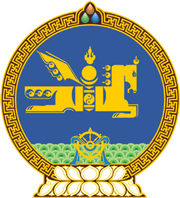 МОНГОЛ УЛСЫН ХУУЛЬ2023 оны 07 сарын 07 өдөр                                                                  Төрийн ордон, Улаанбаатар хот     ДЭЭД БОЛОВСРОЛЫН САНХҮҮЖИЛТ,      СУРАЛЦАГЧДЫН НИЙГМИЙН БАТАЛГААНЫ      ТУХАЙ ХУУЛЬ ХҮЧИНГҮЙ БОЛСОНД      ТООЦОХ ТУХАЙ1 дүгээр зүйл.2011 оны 07 дугаар сарын 09-ний өдөр баталсан Дээд боловсролын санхүүжилт, суралцагчдын нийгмийн баталгааны тухай хуулийг хүчингүй болсонд тооцсугай.2 дугаар зүйл.Энэ хуулийг Боловсролын ерөнхий хууль /Шинэчилсэн найруулга/ хүчин төгөлдөр болсон өдрөөс эхлэн дагаж мөрдөнө.МОНГОЛ УЛСЫНИХ ХУРЛЫН ДАРГА 				Г.ЗАНДАНШАТАР